Hymn: One House Abides Unending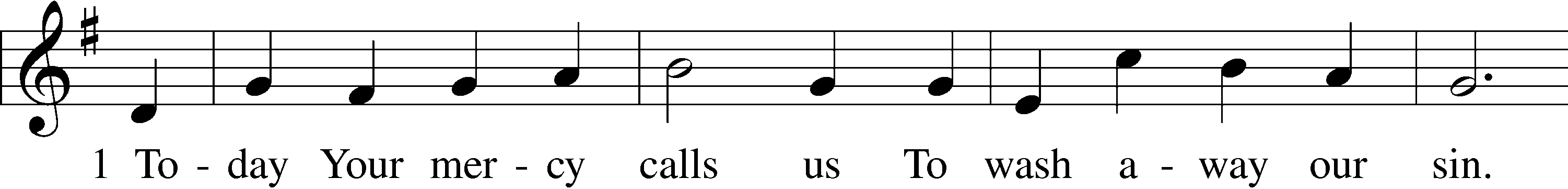      1.  One house   a  -  bides  un -  end   -    ing,    One Mas -ter   fears    no      fall     2.  The wealth of     all      cre -   a     -   tion    We  squan-dered at      our    birth     3.   With end-less   hun -   ger    dri -      ven     The grave cried out    for     more,     4.   Ex-change  our  ash    for    beau  -     ty,    A – noint our   grief    with   joy;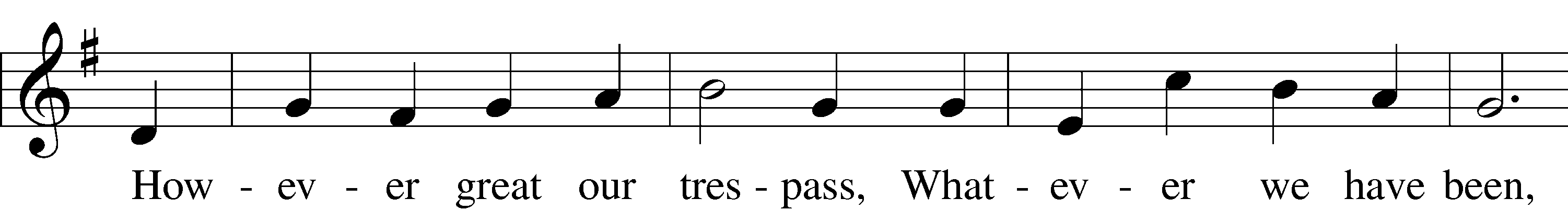           One      Lord  pro – vides, at – tend- ing        The   dai -   ly     want   of      all          The     heirs    of     con – dem-na-   tion      sowed tears  in    blight – ed   earth.          But       Je -   sus   Christ  has  giv -  en        Safe    pas – sage  through its door:         Dear    Lord,  who paid    our    du  -  ty,        All   grace  for     us       em – ploy.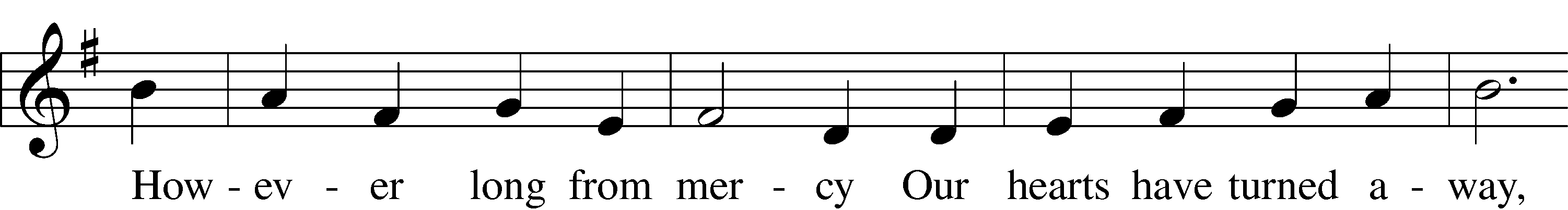         When    ru  -   in     would   al  - lure    them Whose  one   es  -  tate    was  need,        But      light,   the  world’s first  treas-  ure,  The     Mas  - ter  worked  a -    new        His    flow -  ing      blood   our  rai  - ment,  The   flood   to      purge  our  shame;       Feed      us      the     sav  - ing     man – na     Lest     on    the     way     we    fail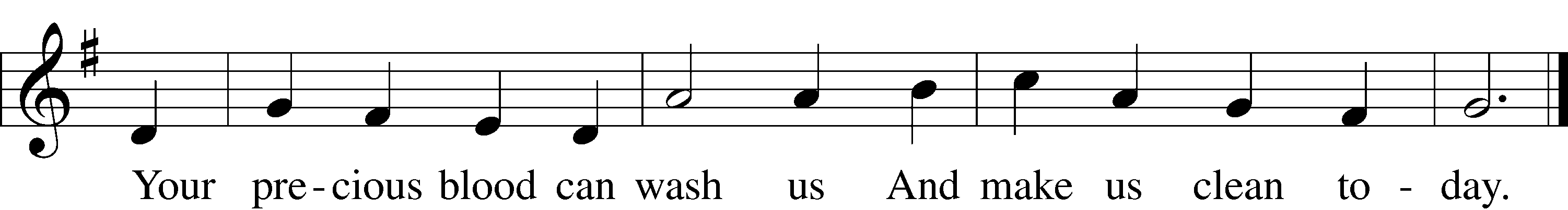         One       Fa  - ther  would se – cure    them   In     will,  in     trust,     in      deed.         In         prom-ise,   and   in      mea- sure     No    mor-tal       eye     could view.        The      liv -   ing      God  the  pay – ment   That  buys  for      us       His   name.        And   sweet – en    our    Ho – san  -  na       To    Ho  - ly       Eas -   ter’s    hail.Tune: Friedrich K. Anthes, 1812–after 1857 (public opinion)Text: Rachel Crane, 2022, Copyright, CPH. All rights reservd
Please return for use throughout Lent